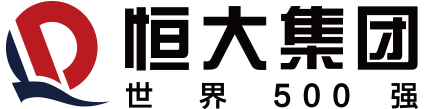   人 才 招 聘 表填 表 人：                               应聘职位：                               填表日期：     年  月  日    特 别 提 示请用黑色签字笔或圆珠笔填写人才招聘表，要求字迹工整清晰；请在表格指定位置粘贴近期免冠1寸照片；工作经历请从正式参加工作时填起；面试时请附上身份证、学历、职称证书等有效证件及相关复印件；本人承诺保证填写的资料真实可信，如有虚假，将取消面试及录用资格；本人保证遵守招聘有关规程和国家有关法规。承诺人：             基 本 信 息基 本 信 息基 本 信 息基 本 信 息基 本 信 息基 本 信 息基 本 信 息基 本 信 息基 本 信 息基 本 信 息基 本 信 息基 本 信 息基 本 信 息基 本 信 息基 本 信 息姓   名性 别籍 贯□已婚   □未婚□已婚   □未婚□已婚   □未婚□已婚   □未婚□已婚   □未婚照片粘贴处出生年月年 龄身 高民 族政治面貌政治面貌照片粘贴处应聘职位期望待遇期望待遇照片粘贴处户籍地址身份证号码身份证号码照片粘贴处联系地址邮  箱邮  箱照片粘贴处手 机紧急联系电话紧急联系电话职 称职 称第一学历起止时间起止时间毕业院校所学专业所学专业最高学历起止时间起止时间毕业院校所学专业所学专业主要工作经历主要工作经历主要工作经历主要工作经历主要工作经历主要工作经历主要工作经历主要工作经历主要工作经历主要工作经历主要工作经历主要工作经历主要工作经历主要工作经历主要工作经历1、起止时间          年     月—        年     月  ，所在企业                                           所在部门                                        ，岗位或职务                                          薪资待遇                                        ，企业性质及规模                                      直接上级职务及姓名                              ，证明人及联系方式                                     离职原因                                        ，与原单位解除劳动关系情况                        2、起止时间          年     月—        年     月  ，所在企业                                           所在部门                                        ，岗位或职务                                          薪资待遇                                        ，企业性质及规模                                      直接上级职务及姓名                              ，证明人及联系方式                                     离职原因                                        ，与原单位解除劳动关系情况                        3、起止时间          年     月—        年     月  ，所在企业                                           所在部门                                        ，岗位或职务                                          薪资待遇                                        ，企业性质及规模                                      直接上级职务及姓名                              ，证明人及联系方式                                     离职原因                                        ，与原单位解除劳动关系情况                         4、起止时间          年     月—        年     月  ，所在企业                                           所在部门                                        ，岗位或职务                                          薪资待遇                                        ，企业性质及规模                                      直接上级职务及姓名                              ，证明人及联系方式                                     离职原因                                        ，与原单位解除劳动关系情况                          1、起止时间          年     月—        年     月  ，所在企业                                           所在部门                                        ，岗位或职务                                          薪资待遇                                        ，企业性质及规模                                      直接上级职务及姓名                              ，证明人及联系方式                                     离职原因                                        ，与原单位解除劳动关系情况                        2、起止时间          年     月—        年     月  ，所在企业                                           所在部门                                        ，岗位或职务                                          薪资待遇                                        ，企业性质及规模                                      直接上级职务及姓名                              ，证明人及联系方式                                     离职原因                                        ，与原单位解除劳动关系情况                        3、起止时间          年     月—        年     月  ，所在企业                                           所在部门                                        ，岗位或职务                                          薪资待遇                                        ，企业性质及规模                                      直接上级职务及姓名                              ，证明人及联系方式                                     离职原因                                        ，与原单位解除劳动关系情况                         4、起止时间          年     月—        年     月  ，所在企业                                           所在部门                                        ，岗位或职务                                          薪资待遇                                        ，企业性质及规模                                      直接上级职务及姓名                              ，证明人及联系方式                                     离职原因                                        ，与原单位解除劳动关系情况                          1、起止时间          年     月—        年     月  ，所在企业                                           所在部门                                        ，岗位或职务                                          薪资待遇                                        ，企业性质及规模                                      直接上级职务及姓名                              ，证明人及联系方式                                     离职原因                                        ，与原单位解除劳动关系情况                        2、起止时间          年     月—        年     月  ，所在企业                                           所在部门                                        ，岗位或职务                                          薪资待遇                                        ，企业性质及规模                                      直接上级职务及姓名                              ，证明人及联系方式                                     离职原因                                        ，与原单位解除劳动关系情况                        3、起止时间          年     月—        年     月  ，所在企业                                           所在部门                                        ，岗位或职务                                          薪资待遇                                        ，企业性质及规模                                      直接上级职务及姓名                              ，证明人及联系方式                                     离职原因                                        ，与原单位解除劳动关系情况                         4、起止时间          年     月—        年     月  ，所在企业                                           所在部门                                        ，岗位或职务                                          薪资待遇                                        ，企业性质及规模                                      直接上级职务及姓名                              ，证明人及联系方式                                     离职原因                                        ，与原单位解除劳动关系情况                          1、起止时间          年     月—        年     月  ，所在企业                                           所在部门                                        ，岗位或职务                                          薪资待遇                                        ，企业性质及规模                                      直接上级职务及姓名                              ，证明人及联系方式                                     离职原因                                        ，与原单位解除劳动关系情况                        2、起止时间          年     月—        年     月  ，所在企业                                           所在部门                                        ，岗位或职务                                          薪资待遇                                        ，企业性质及规模                                      直接上级职务及姓名                              ，证明人及联系方式                                     离职原因                                        ，与原单位解除劳动关系情况                        3、起止时间          年     月—        年     月  ，所在企业                                           所在部门                                        ，岗位或职务                                          薪资待遇                                        ，企业性质及规模                                      直接上级职务及姓名                              ，证明人及联系方式                                     离职原因                                        ，与原单位解除劳动关系情况                         4、起止时间          年     月—        年     月  ，所在企业                                           所在部门                                        ，岗位或职务                                          薪资待遇                                        ，企业性质及规模                                      直接上级职务及姓名                              ，证明人及联系方式                                     离职原因                                        ，与原单位解除劳动关系情况                          1、起止时间          年     月—        年     月  ，所在企业                                           所在部门                                        ，岗位或职务                                          薪资待遇                                        ，企业性质及规模                                      直接上级职务及姓名                              ，证明人及联系方式                                     离职原因                                        ，与原单位解除劳动关系情况                        2、起止时间          年     月—        年     月  ，所在企业                                           所在部门                                        ，岗位或职务                                          薪资待遇                                        ，企业性质及规模                                      直接上级职务及姓名                              ，证明人及联系方式                                     离职原因                                        ，与原单位解除劳动关系情况                        3、起止时间          年     月—        年     月  ，所在企业                                           所在部门                                        ，岗位或职务                                          薪资待遇                                        ，企业性质及规模                                      直接上级职务及姓名                              ，证明人及联系方式                                     离职原因                                        ，与原单位解除劳动关系情况                         4、起止时间          年     月—        年     月  ，所在企业                                           所在部门                                        ，岗位或职务                                          薪资待遇                                        ，企业性质及规模                                      直接上级职务及姓名                              ，证明人及联系方式                                     离职原因                                        ，与原单位解除劳动关系情况                          1、起止时间          年     月—        年     月  ，所在企业                                           所在部门                                        ，岗位或职务                                          薪资待遇                                        ，企业性质及规模                                      直接上级职务及姓名                              ，证明人及联系方式                                     离职原因                                        ，与原单位解除劳动关系情况                        2、起止时间          年     月—        年     月  ，所在企业                                           所在部门                                        ，岗位或职务                                          薪资待遇                                        ，企业性质及规模                                      直接上级职务及姓名                              ，证明人及联系方式                                     离职原因                                        ，与原单位解除劳动关系情况                        3、起止时间          年     月—        年     月  ，所在企业                                           所在部门                                        ，岗位或职务                                          薪资待遇                                        ，企业性质及规模                                      直接上级职务及姓名                              ，证明人及联系方式                                     离职原因                                        ，与原单位解除劳动关系情况                         4、起止时间          年     月—        年     月  ，所在企业                                           所在部门                                        ，岗位或职务                                          薪资待遇                                        ，企业性质及规模                                      直接上级职务及姓名                              ，证明人及联系方式                                     离职原因                                        ，与原单位解除劳动关系情况                          1、起止时间          年     月—        年     月  ，所在企业                                           所在部门                                        ，岗位或职务                                          薪资待遇                                        ，企业性质及规模                                      直接上级职务及姓名                              ，证明人及联系方式                                     离职原因                                        ，与原单位解除劳动关系情况                        2、起止时间          年     月—        年     月  ，所在企业                                           所在部门                                        ，岗位或职务                                          薪资待遇                                        ，企业性质及规模                                      直接上级职务及姓名                              ，证明人及联系方式                                     离职原因                                        ，与原单位解除劳动关系情况                        3、起止时间          年     月—        年     月  ，所在企业                                           所在部门                                        ，岗位或职务                                          薪资待遇                                        ，企业性质及规模                                      直接上级职务及姓名                              ，证明人及联系方式                                     离职原因                                        ，与原单位解除劳动关系情况                         4、起止时间          年     月—        年     月  ，所在企业                                           所在部门                                        ，岗位或职务                                          薪资待遇                                        ，企业性质及规模                                      直接上级职务及姓名                              ，证明人及联系方式                                     离职原因                                        ，与原单位解除劳动关系情况                          1、起止时间          年     月—        年     月  ，所在企业                                           所在部门                                        ，岗位或职务                                          薪资待遇                                        ，企业性质及规模                                      直接上级职务及姓名                              ，证明人及联系方式                                     离职原因                                        ，与原单位解除劳动关系情况                        2、起止时间          年     月—        年     月  ，所在企业                                           所在部门                                        ，岗位或职务                                          薪资待遇                                        ，企业性质及规模                                      直接上级职务及姓名                              ，证明人及联系方式                                     离职原因                                        ，与原单位解除劳动关系情况                        3、起止时间          年     月—        年     月  ，所在企业                                           所在部门                                        ，岗位或职务                                          薪资待遇                                        ，企业性质及规模                                      直接上级职务及姓名                              ，证明人及联系方式                                     离职原因                                        ，与原单位解除劳动关系情况                         4、起止时间          年     月—        年     月  ，所在企业                                           所在部门                                        ，岗位或职务                                          薪资待遇                                        ，企业性质及规模                                      直接上级职务及姓名                              ，证明人及联系方式                                     离职原因                                        ，与原单位解除劳动关系情况                          1、起止时间          年     月—        年     月  ，所在企业                                           所在部门                                        ，岗位或职务                                          薪资待遇                                        ，企业性质及规模                                      直接上级职务及姓名                              ，证明人及联系方式                                     离职原因                                        ，与原单位解除劳动关系情况                        2、起止时间          年     月—        年     月  ，所在企业                                           所在部门                                        ，岗位或职务                                          薪资待遇                                        ，企业性质及规模                                      直接上级职务及姓名                              ，证明人及联系方式                                     离职原因                                        ，与原单位解除劳动关系情况                        3、起止时间          年     月—        年     月  ，所在企业                                           所在部门                                        ，岗位或职务                                          薪资待遇                                        ，企业性质及规模                                      直接上级职务及姓名                              ，证明人及联系方式                                     离职原因                                        ，与原单位解除劳动关系情况                         4、起止时间          年     月—        年     月  ，所在企业                                           所在部门                                        ，岗位或职务                                          薪资待遇                                        ，企业性质及规模                                      直接上级职务及姓名                              ，证明人及联系方式                                     离职原因                                        ，与原单位解除劳动关系情况                          1、起止时间          年     月—        年     月  ，所在企业                                           所在部门                                        ，岗位或职务                                          薪资待遇                                        ，企业性质及规模                                      直接上级职务及姓名                              ，证明人及联系方式                                     离职原因                                        ，与原单位解除劳动关系情况                        2、起止时间          年     月—        年     月  ，所在企业                                           所在部门                                        ，岗位或职务                                          薪资待遇                                        ，企业性质及规模                                      直接上级职务及姓名                              ，证明人及联系方式                                     离职原因                                        ，与原单位解除劳动关系情况                        3、起止时间          年     月—        年     月  ，所在企业                                           所在部门                                        ，岗位或职务                                          薪资待遇                                        ，企业性质及规模                                      直接上级职务及姓名                              ，证明人及联系方式                                     离职原因                                        ，与原单位解除劳动关系情况                         4、起止时间          年     月—        年     月  ，所在企业                                           所在部门                                        ，岗位或职务                                          薪资待遇                                        ，企业性质及规模                                      直接上级职务及姓名                              ，证明人及联系方式                                     离职原因                                        ，与原单位解除劳动关系情况                          1、起止时间          年     月—        年     月  ，所在企业                                           所在部门                                        ，岗位或职务                                          薪资待遇                                        ，企业性质及规模                                      直接上级职务及姓名                              ，证明人及联系方式                                     离职原因                                        ，与原单位解除劳动关系情况                        2、起止时间          年     月—        年     月  ，所在企业                                           所在部门                                        ，岗位或职务                                          薪资待遇                                        ，企业性质及规模                                      直接上级职务及姓名                              ，证明人及联系方式                                     离职原因                                        ，与原单位解除劳动关系情况                        3、起止时间          年     月—        年     月  ，所在企业                                           所在部门                                        ，岗位或职务                                          薪资待遇                                        ，企业性质及规模                                      直接上级职务及姓名                              ，证明人及联系方式                                     离职原因                                        ，与原单位解除劳动关系情况                         4、起止时间          年     月—        年     月  ，所在企业                                           所在部门                                        ，岗位或职务                                          薪资待遇                                        ，企业性质及规模                                      直接上级职务及姓名                              ，证明人及联系方式                                     离职原因                                        ，与原单位解除劳动关系情况                          1、起止时间          年     月—        年     月  ，所在企业                                           所在部门                                        ，岗位或职务                                          薪资待遇                                        ，企业性质及规模                                      直接上级职务及姓名                              ，证明人及联系方式                                     离职原因                                        ，与原单位解除劳动关系情况                        2、起止时间          年     月—        年     月  ，所在企业                                           所在部门                                        ，岗位或职务                                          薪资待遇                                        ，企业性质及规模                                      直接上级职务及姓名                              ，证明人及联系方式                                     离职原因                                        ，与原单位解除劳动关系情况                        3、起止时间          年     月—        年     月  ，所在企业                                           所在部门                                        ，岗位或职务                                          薪资待遇                                        ，企业性质及规模                                      直接上级职务及姓名                              ，证明人及联系方式                                     离职原因                                        ，与原单位解除劳动关系情况                         4、起止时间          年     月—        年     月  ，所在企业                                           所在部门                                        ，岗位或职务                                          薪资待遇                                        ，企业性质及规模                                      直接上级职务及姓名                              ，证明人及联系方式                                     离职原因                                        ，与原单位解除劳动关系情况                          1、起止时间          年     月—        年     月  ，所在企业                                           所在部门                                        ，岗位或职务                                          薪资待遇                                        ，企业性质及规模                                      直接上级职务及姓名                              ，证明人及联系方式                                     离职原因                                        ，与原单位解除劳动关系情况                        2、起止时间          年     月—        年     月  ，所在企业                                           所在部门                                        ，岗位或职务                                          薪资待遇                                        ，企业性质及规模                                      直接上级职务及姓名                              ，证明人及联系方式                                     离职原因                                        ，与原单位解除劳动关系情况                        3、起止时间          年     月—        年     月  ，所在企业                                           所在部门                                        ，岗位或职务                                          薪资待遇                                        ，企业性质及规模                                      直接上级职务及姓名                              ，证明人及联系方式                                     离职原因                                        ，与原单位解除劳动关系情况                         4、起止时间          年     月—        年     月  ，所在企业                                           所在部门                                        ，岗位或职务                                          薪资待遇                                        ，企业性质及规模                                      直接上级职务及姓名                              ，证明人及联系方式                                     离职原因                                        ，与原单位解除劳动关系情况                          1、起止时间          年     月—        年     月  ，所在企业                                           所在部门                                        ，岗位或职务                                          薪资待遇                                        ，企业性质及规模                                      直接上级职务及姓名                              ，证明人及联系方式                                     离职原因                                        ，与原单位解除劳动关系情况                        2、起止时间          年     月—        年     月  ，所在企业                                           所在部门                                        ，岗位或职务                                          薪资待遇                                        ，企业性质及规模                                      直接上级职务及姓名                              ，证明人及联系方式                                     离职原因                                        ，与原单位解除劳动关系情况                        3、起止时间          年     月—        年     月  ，所在企业                                           所在部门                                        ，岗位或职务                                          薪资待遇                                        ，企业性质及规模                                      直接上级职务及姓名                              ，证明人及联系方式                                     离职原因                                        ，与原单位解除劳动关系情况                         4、起止时间          年     月—        年     月  ，所在企业                                           所在部门                                        ，岗位或职务                                          薪资待遇                                        ，企业性质及规模                                      直接上级职务及姓名                              ，证明人及联系方式                                     离职原因                                        ，与原单位解除劳动关系情况                          1、起止时间          年     月—        年     月  ，所在企业                                           所在部门                                        ，岗位或职务                                          薪资待遇                                        ，企业性质及规模                                      直接上级职务及姓名                              ，证明人及联系方式                                     离职原因                                        ，与原单位解除劳动关系情况                        2、起止时间          年     月—        年     月  ，所在企业                                           所在部门                                        ，岗位或职务                                          薪资待遇                                        ，企业性质及规模                                      直接上级职务及姓名                              ，证明人及联系方式                                     离职原因                                        ，与原单位解除劳动关系情况                        3、起止时间          年     月—        年     月  ，所在企业                                           所在部门                                        ，岗位或职务                                          薪资待遇                                        ，企业性质及规模                                      直接上级职务及姓名                              ，证明人及联系方式                                     离职原因                                        ，与原单位解除劳动关系情况                         4、起止时间          年     月—        年     月  ，所在企业                                           所在部门                                        ，岗位或职务                                          薪资待遇                                        ，企业性质及规模                                      直接上级职务及姓名                              ，证明人及联系方式                                     离职原因                                        ，与原单位解除劳动关系情况                          工作年限情况工作年限情况个人工作年限： （       ）年， 所应聘岗位工作年限：（        ）年个人工作年限： （       ）年， 所应聘岗位工作年限：（        ）年个人工作年限： （       ）年， 所应聘岗位工作年限：（        ）年个人工作年限： （       ）年， 所应聘岗位工作年限：（        ）年个人工作年限： （       ）年， 所应聘岗位工作年限：（        ）年个人工作年限： （       ）年， 所应聘岗位工作年限：（        ）年个人工作年限： （       ）年， 所应聘岗位工作年限：（        ）年个人工作年限： （       ）年， 所应聘岗位工作年限：（        ）年个人工作年限： （       ）年， 所应聘岗位工作年限：（        ）年个人工作年限： （       ）年， 所应聘岗位工作年限：（        ）年个人工作年限： （       ）年， 所应聘岗位工作年限：（        ）年个人工作年限： （       ）年， 所应聘岗位工作年限：（        ）年个人工作年限： （       ）年， 所应聘岗位工作年限：（        ）年培 训 经 历培 训 经 历培 训 经 历培 训 经 历培 训 经 历培 训 经 历培 训 经 历培 训 经 历培 训 经 历培 训 经 历培 训 经 历培 训 经 历培 训 经 历起\止时间起\止时间培训内容培训内容培训内容培训内容培训或发证机构培训或发证机构培训或发证机构所获证书所获证书所获证书所获证书专业资格情况专业资格情况专业资格情况专业资格情况专业资格情况专业资格情况专业资格情况专业资格情况专业资格情况专业资格情况专业资格情况专业资格情况取得时间取得时间取得的专业资格取得的专业资格取得的专业资格取得的专业资格认证（注册）机构认证（注册）机构认证（注册）机构认证（注册）机构认证（注册）机构认证（注册）机构语言及计算机能力语言及计算机能力语言及计算机能力语言及计算机能力语言及计算机能力语言及计算机能力语言及计算机能力语言及计算机能力语言及计算机能力语言及计算机能力语言及计算机能力语言及计算机能力第一外语语种第一外语语种过级情况听说说说读读读写写第一外语语种第一外语语种过级情况（优秀、良好、一般、较差）（优秀、良好、一般、较差）（优秀、良好、一般、较差）（优秀、良好、一般、较差）（优秀、良好、一般、较差）（优秀、良好、一般、较差）（优秀、良好、一般、较差）（优秀、良好、一般、较差）（优秀、良好、一般、较差）第二外语语种第二外语语种过级情况听说说说读读读写写第二外语语种第二外语语种过级情况（优秀、良好、一般、较差）（优秀、良好、一般、较差）（优秀、良好、一般、较差）（优秀、良好、一般、较差）（优秀、良好、一般、较差）（优秀、良好、一般、较差）（优秀、良好、一般、较差）（优秀、良好、一般、较差）（优秀、良好、一般、较差）国、粤语水平国、粤语水平国语水平              粤语水平              国语水平              粤语水平              国语水平              粤语水平              国语水平              粤语水平              国语水平              粤语水平              其他方言其他方言计算机水平计算机水平自我评价自我评价自我评价自我评价自我评价自我评价自我评价自我评价自我评价自我评价自我评价自我评价性格特点性格特点行事风格行事风格行事风格个人特长个人特长业余爱好业余爱好业余爱好其他说明其他说明家庭情况及主要社会关系家庭情况及主要社会关系家庭情况及主要社会关系家庭情况及主要社会关系家庭情况及主要社会关系家庭情况及主要社会关系家庭情况及主要社会关系家庭情况及主要社会关系家庭情况及主要社会关系家庭情况及主要社会关系家庭情况及主要社会关系家庭情况及主要社会关系关系姓名年龄工作单位及职务工作单位及职务工作单位及职务工作单位及职务工作单位及职务工作单位及职务工作单位及职务工作单位及职务联系方式父亲母亲配偶子女本次应聘是否有我司职员推荐？是否有亲属或朋友现（或曾经）任职公司？本次应聘是否有我司职员推荐？是否有亲属或朋友现（或曾经）任职公司？本次应聘是否有我司职员推荐？是否有亲属或朋友现（或曾经）任职公司？本次应聘是否有我司职员推荐？是否有亲属或朋友现（或曾经）任职公司？本次应聘是否有我司职员推荐？是否有亲属或朋友现（或曾经）任职公司？本次应聘是否有我司职员推荐？是否有亲属或朋友现（或曾经）任职公司？本次应聘是否有我司职员推荐？是否有亲属或朋友现（或曾经）任职公司？本次应聘是否有我司职员推荐？是否有亲属或朋友现（或曾经）任职公司？本次应聘是否有我司职员推荐？是否有亲属或朋友现（或曾经）任职公司？本次应聘是否有我司职员推荐？是否有亲属或朋友现（或曾经）任职公司？本次应聘是否有我司职员推荐？是否有亲属或朋友现（或曾经）任职公司？本次应聘是否有我司职员推荐？是否有亲属或朋友现（或曾经）任职公司？如果有，其姓名为                   ，所在部门                          ，与本人关系                              如果有，其姓名为                   ，所在部门                          ，与本人关系                              如果有，其姓名为                   ，所在部门                          ，与本人关系                              如果有，其姓名为                   ，所在部门                          ，与本人关系                              如果有，其姓名为                   ，所在部门                          ，与本人关系                              如果有，其姓名为                   ，所在部门                          ，与本人关系                              如果有，其姓名为                   ，所在部门                          ，与本人关系                              如果有，其姓名为                   ，所在部门                          ，与本人关系                              如果有，其姓名为                   ，所在部门                          ，与本人关系                              如果有，其姓名为                   ，所在部门                          ，与本人关系                              如果有，其姓名为                   ，所在部门                          ，与本人关系                              如果有，其姓名为                   ，所在部门                          ，与本人关系                              工 作 业 绩工 作 业 绩工 作 业 绩请您谈谈过往的工作中有什么收获和体会？请您谈谈过往的工作中有什么收获和体会？请您谈谈过往的工作中有什么收获和体会？2、请您谈谈在过往工作中你认为最成功的一次表现，你是如何做到的，有何具体业绩？2、请您谈谈在过往工作中你认为最成功的一次表现，你是如何做到的，有何具体业绩？2、请您谈谈在过往工作中你认为最成功的一次表现，你是如何做到的，有何具体业绩？请您谈谈在过往工作中遇到的最大困难或挑战是什么，你又是如何应对的？请您谈谈在过往工作中遇到的最大困难或挑战是什么，你又是如何应对的？请您谈谈在过往工作中遇到的最大困难或挑战是什么，你又是如何应对的？能否接受长期在省外出差：                      ；是否愿意到外地分公司工作：                     ；期望工作地点：1         2          3          ；是否愿意服从公司分配：                         ；    是否有恒大集团系统（包括但不限于地区公司、下属公司及产业集团等）工作经历：                      由何途径获取我司招聘信息：○前程无忧   ○智联招聘   ○猎聘网   ○建筑英才网   ○海南人才在线 ○官方网站  ○微信公众号  ○其他                                          能否接受长期在省外出差：                      ；是否愿意到外地分公司工作：                     ；期望工作地点：1         2          3          ；是否愿意服从公司分配：                         ；    是否有恒大集团系统（包括但不限于地区公司、下属公司及产业集团等）工作经历：                      由何途径获取我司招聘信息：○前程无忧   ○智联招聘   ○猎聘网   ○建筑英才网   ○海南人才在线 ○官方网站  ○微信公众号  ○其他                                          能否接受长期在省外出差：                      ；是否愿意到外地分公司工作：                     ；期望工作地点：1         2          3          ；是否愿意服从公司分配：                         ；    是否有恒大集团系统（包括但不限于地区公司、下属公司及产业集团等）工作经历：                      由何途径获取我司招聘信息：○前程无忧   ○智联招聘   ○猎聘网   ○建筑英才网   ○海南人才在线 ○官方网站  ○微信公众号  ○其他                                          本人承诺1、本人未受过任何处分，无违法、违纪或其他不良记录； 2.本人填写及提供的全部材料内容完整属实，如与事实不符，本人将接受取消录取资格或开除等处分并承担全部责任。3.本人提交的全部个人资料同意由公司统一归档到人才档案库。1、本人未受过任何处分，无违法、违纪或其他不良记录； 2.本人填写及提供的全部材料内容完整属实，如与事实不符，本人将接受取消录取资格或开除等处分并承担全部责任。3.本人提交的全部个人资料同意由公司统一归档到人才档案库。本人承诺承诺人签字：________________________；   日期：________________________承诺人签字：________________________；   日期：________________________各级领导签批意见各级领导签批意见各级领导签批意见用人部门意见用人部门意见地区分管领导审批地区分管领导审批人事行政部审核人事行政部审核地区董事长审批地区董事长审批